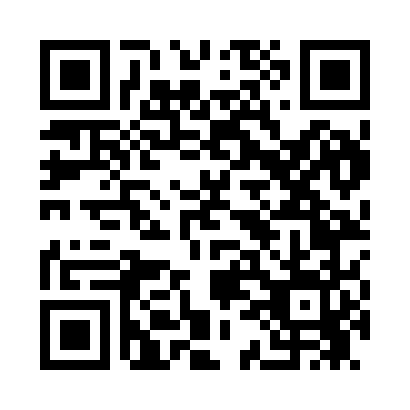 Prayer times for Ault Field, Washington, USAWed 1 May 2024 - Fri 31 May 2024High Latitude Method: Angle Based RulePrayer Calculation Method: Islamic Society of North AmericaAsar Calculation Method: ShafiPrayer times provided by https://www.salahtimes.comDateDayFajrSunriseDhuhrAsrMaghribIsha1Wed4:065:501:085:088:2610:102Thu4:045:491:085:088:2710:133Fri4:025:471:085:098:2910:154Sat3:595:461:075:098:3010:175Sun3:575:441:075:108:3110:196Mon3:555:421:075:108:3310:217Tue3:525:411:075:118:3410:238Wed3:505:391:075:118:3610:269Thu3:485:381:075:128:3710:2810Fri3:455:371:075:138:3810:3011Sat3:435:351:075:138:4010:3212Sun3:415:341:075:148:4110:3413Mon3:395:321:075:148:4210:3714Tue3:375:311:075:158:4410:3915Wed3:345:301:075:158:4510:4116Thu3:325:291:075:158:4610:4317Fri3:305:271:075:168:4810:4518Sat3:285:261:075:168:4910:4719Sun3:265:251:075:178:5010:5020Mon3:245:241:075:178:5110:5221Tue3:225:231:075:188:5210:5422Wed3:205:221:075:188:5410:5623Thu3:185:211:085:198:5510:5824Fri3:165:201:085:198:5611:0025Sat3:145:191:085:208:5711:0226Sun3:135:181:085:208:5811:0327Mon3:135:171:085:218:5911:0428Tue3:125:161:085:219:0011:0429Wed3:125:161:085:219:0111:0530Thu3:125:151:085:229:0211:0531Fri3:115:141:095:229:0311:06